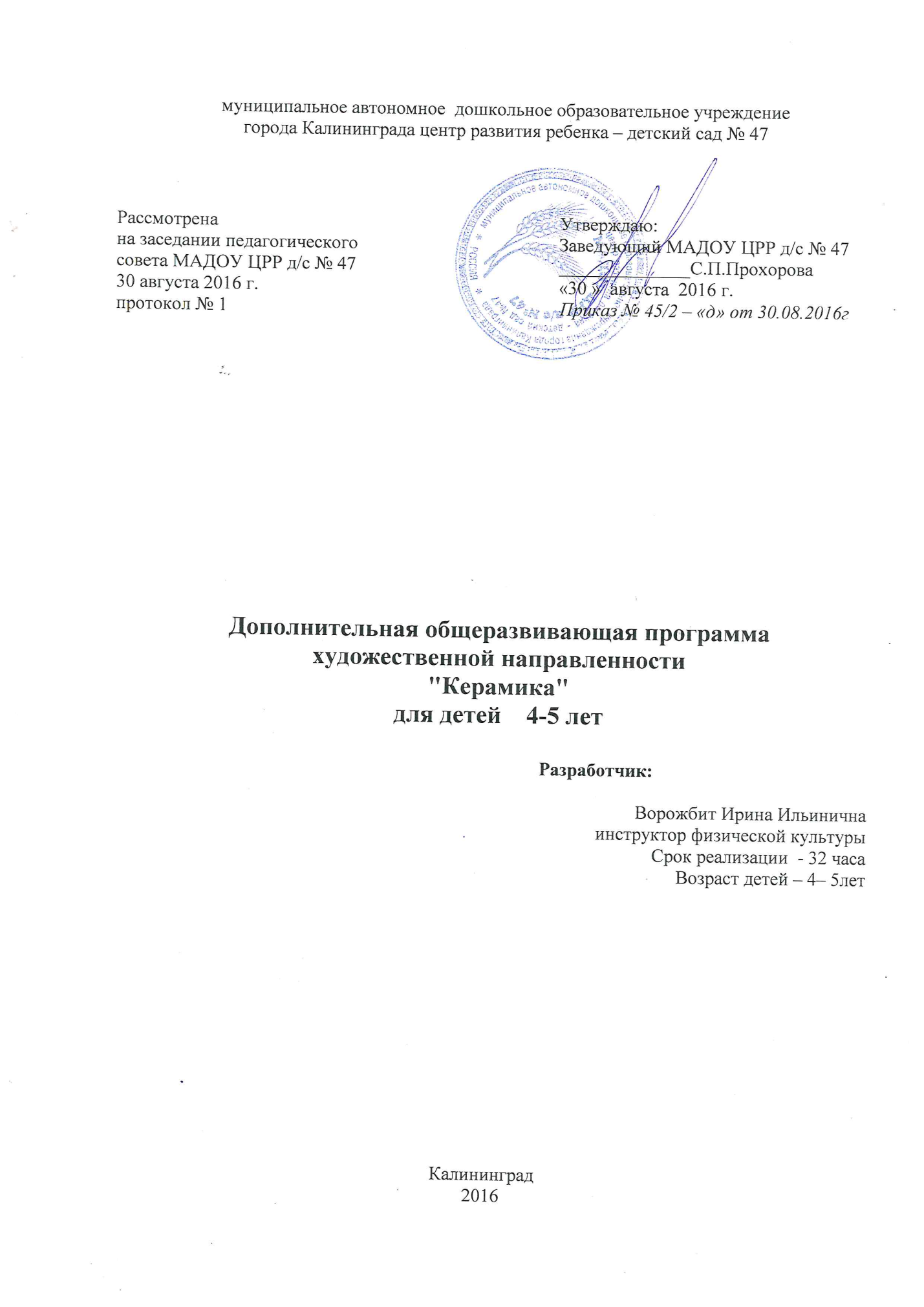 Раздел 1. Комплекс основных характеристик программы.Пояснительная запискаРазные виды изобразительной деятельности формируют художественный вкус ребенка, и если рисунок и аппликация воздействуют на эстетическое  посредством точности линий и красочности цвета, то в лепке на первое место выступает объемная форма предмета, пластика и ритм. Все три компонента реально существуют в пространстве, что формирует в ребенке умение быстро воспринимать и познавать красоту пластической формы предметов.  Декоративно-прикладное искусство является частью культуры России, а сохранение национального культурного достояния, его развитие и переосмысление с позиции нового времени, сохранение и почитание народных традиций является неотъемлемой частью воспитания высоконравственной личности. Это во многом определяет успех возрождения национальной культуры, дальнейшее развитие традиций народного искусства.Одним из средств эстетического воспитания является знакомство детей с народным прикладным искусством, с разными его видами, в том числе и мелкой декоративной пластикой народных умельцев. Красивые обобщенные формы, изображающие кукол, зверей, птиц с условной яркой росписью, радуют детей и положительно влияют на развитие их художественного вкуса.Актуальность программы заключается в художественном развитии детей дошкольного возраста. Об этом свидетельствует увлеченность детей работой, повышение их творческой активности, инициативы и самодеятельности, повышение художественного качества декоративных работ, созданных детьми, как результат влияния народного прикладного искусства.В ходе выполнения тематических творческих заданий дети приобретают уверенность в том, что они могут от начала и до конца (от подготовки материала к работе, выполнения лепки, росписи)  выполнять красивые и необходимые вещи: предметы для оформления детского сада, сувениры, украшения и т.д. Ярко проявляются при этом индивидуальные творческие склонности детей: одни дети хорошо передают декоративность цвета, красочность работ, другие создают выразительные композиции, третьи проявляют склонность к росписи, некоторых увлекает возможность участия в оформлении интерьера, выставок. Отличительной особенностью программы является ознакомление с новыми, более современными материалами, такими как «Керапласт», «Пластика» и техническими приемами их использования,что вносит необходимую новизну в творчество детей, способствует развитию их инициативы и самостоятельности в работе.            Лепка по своему характеру требует, с одной стороны – развитых ощущений и восприятий, а с другой – сама совершенствует эти ощущения и восприятия. В лепке ребенок должен отразить материальные свойства тел – их объем, форму, фактуру. Для узнавания предмета детям дошкольного возраста достаточно лишь некоторых общих признаков. Процесс лепки требует тончайшего анализа и синтеза объемных свойств предмета.Активное обследование предмета перед лепкой – это педагогический способ организации чувственного опыта детей, в котором  можно условно вычленить четыре этапа.    	Первый этап - это организация восприятия предмета в целом.    	На втором этапе обследование предмета сочетается с его анализом (анализ основных частей и определение их свойств - форма, величина, пропорции и т.д.).   	 Третий этап-выделение более мелких частей предмета и установление их формы, величины, пространственного положения по отношению к основным частям.             Четвертый этап - повторное целостное восприятие предмета.    	  Таким образом, детям предлагается система обобщенных действий, которые они проделывают сначала под руководством взрослых, а позднее самостоятельно.               	В процессе работы педагогом используются следующие методы работы:-  словесные (беседы, рассказы, игры);- наглядные (репродукции произведений декоративно-прикладного искусства, фотографии, посещение выставок и музеев);- практические  (педагог на практике показывает технологию изготовления игрушки, отработка детьми приемов изготовления)Реализация программы предполагает личностно-ориентированный подход к детям: учет их возможностей, интересов, развитие творческой самостоятельности          В процессе изучения программы дети осваивают три вида лепки: предметная, сюжетная и декоративная.   В предметной лепке изображение отдельных предметов для ребенка является более простым, чем в рисовании. Дети с интересом лепят фигуры людей и животных. В результате обучения детей можно подвести к относительно правильному изображению предмета, хотя при лепке они придают им лишь наиболее яркие, характерные признаки, а форма основных частей остается обобщенной.    Сюжетная лепка требует от детей большого объема работы, так как нужно вылепить каждый предмет, входящий в композицию, установить его в нужном положении, дополнить лепку деталями. Сюжетом для лепки могут служить эпизоды из окружающей жизни, содержание некоторых сказок, рассказов.      Декоративная лепка. Одним из средств эстетического воспитания является знакомство детей с народным декоративно-прикладным искусством, с разными его видами, в том числе и мелкой декоративной пластикой народных умельцев. Красивые обобщенные формы, изображающие кукол, зверей и птиц  с условной яркой росписью, радуют детей и положительно влияют на развитие их художественного вкуса ,расширяют детские представления и фантазии .         Декоративная лепка позволяет учить детей предварительно обдумывать тему, условно решать форму предмета и роспись. Работа над предметами декоративной лепки учит детей обращению с инструментами, различным приемам лепки, а главное - декоративному заполнению пространства.     	 Материалами, используемым для лепки, являются пластилин, глина и современные пластические  материалы - керапласт, «пластика». Преимущество современных материалов в том, что они сушатся при более низкой температуре, при высыхании без использовании высокой температуры сохраняют форму. В керапласт и пластику можно добавлять красители и таким образом получать окрашенный материал. 	Предметная лепка детей среднего дошкольного возраста включает в себя изображение различных объектов, этот вид работы подводит детей к сюжетной лепке, т.е. умению объединять фигурки в определенном взаимодействии. 	Декоративная лепка включает предметы, требующие особого подхода в оформлении – декоративные пластины, посуду с несложным декоративным узором. Позднее детям предлагаются предметы по мотивам народных игрушек – каргопольской, как  наиболее простой, декоративной посуды.Адресат программы – воспитанники среднего возраста дошкольного образовательного учреждения Возраст детей, участвующих в программе:- дети  4 - 5 лет;Объём и срок освоения программы:  - срок реализации программы  рассчитан на 32 часа;- 1 час = 1 занятие.  Продолжительность 1 занятия: 20 минут.Формы обучения: очная, групповая.Особенности организации образовательного процесса :- беседы, рассматривание иллюстраций, народных игрушек, предметов быта, чтение художественной литературы - лепка- раскрашивание изделий- коллективная творческая деятельностьСоздание условий : в методическом кабинете имеется комплект народных игрушек, иллюстрации, художественная литература в учреждении действуют мини-музеи «Русская изба», «Моя Родина-Россия», «Керамика».         Режим занятий - во второй половине дня,                                             Цель программы :Развитие творческих способностей детей, воспитание любви и уважения к традициям народного искусства в процессе декоративной лепки.                                                      Задачи:1. Продолжать формировать изобразительные способности детей путем освоения выразительных средств лепки.2. Закрепить навыки работы с пластическим материалом ( пластилином, глиной, керапластом), проявлять инициативу в поиске форм, способов лепки.3. Учить детей создавать лепные композиции, развивать умение создавать выразительный образ.4. Знакомить детей с образцами народного декоративно-прикладного искусства дымковской, филимоновской, каргопольской, абашевской, гжельской  игрушками и развивать интерес к народному искусству.5. Развивать художественный вкус, эстетическое восприятие в процессе росписи народных игрушек.6. Развивать творческую самостоятельность в процессе лепки.7. Продолжать развивать  мелкую моторику пальцев рук, скоординированность движений, глазомер, пространственное мышление.8. Формировать желание дальнейшего изучения народного искусства.Учебный план\\\\\\\Рабочая программа Планируемые результаты:Результатом реализации программы является запас знаний о  народном декоративно-прикладном искусстве (дымковской, филимоновской, каргопольской, абашевской, гжельской  игрушками) , интерес к народному искусству, развитая мелкая моторика пальцев рук, умение работать творческим коллективом.Раздел 2. «Комплекс организационно-педагогических условий»                                      Календарный учебный график.Условия реализации программы.1.  Материально-техническое обеспечение:Место проведения - методический кабинет.Оборудование - материал для лепки (керапласт), стэки, стаканчики с водой, кисточки, гуашь, видео-проектор ,магнитофон. Наглядный материал:      1.Книги-раскраски      2.Серия иллюстраций о народных промыслах      3.Серия иллюстраций о народных игрушках      4. Серия иллюстраций о народных предметах быта      5.Набор народных игрушек(каргопольские, дымковские, абашевские)      6.Экспонаты мини-музея «Русская изба»      7. Экспонаты музея «Моя Родина-Россия»2. Информационное обеспечение - интернет источники.3.  Кадровое обеспечение - в реализации программы участвует 1 педагог- специалист дошкольного учреждения.                                                                                                               Формы аттестации1.Формы отслеживания:-мониторинг-готовое изделие-отзывы родителей-табель посещаемости2.Формы предъявления и демонстрации образовательных результатов:-выставка готовых работ-фото готовых работ                                                    Оценочные материалыСпособ проверки знаний по реализации дополнительной образовательной программы проходит в форме мониторинга уровней освоения программы 2 раза в год.                          Список литературыОсновная и дополнительная учебная литератураН.Б.Халезова «Лепка в детском саду». М.: Просвещение, 1986 г.Н.Б.Халезова « Народная пластика и декоративная лепка в детском саду». М., Просвещение, 1984 г.Художественное творчество в детском саду / Под ред. Н.А.ВетлугинойВ.Я.Рафаенко «Народные художественные промыслы», М., Знание, 1988 г.Лепка: фигурки из пластилина, глины, гипса, папье-маше»,  «ЭКСМО-Пресс», 2000 г.З.Марина «Лепим из пластилина», СПб.: «КОРОНА принт», 1997 г.В.Кард, С.Петров « Сказки из пластилина», СПб «Валери», 1997 г.Эстетическое воспитание в детском саду / Под ред. Н.А.Ветлугиной, 1978 г.  №                                    п/п             Тема занятияКол-во часов1.Послушный керапласт42. Посуда43.Накладная лепка24.Новогодний сувенир25. Животные66. Человек47. Цветы48. Птицы49. Персонажи любимых сказок210.«Сказочная страна»2Всего32Месяц             Тема, номер  занятияПрограммное содержаниеОктябрьО кт ябрьзанятие Тема «Грибная поляна» Лепка из керапласта.занятие Тема «Грибная поляна»Раскрашивание гуашью.Продолжать учить основным приемам лепки: скатывание, раскатывание, оттягивание, прищипывание, смачивание водой деталей для придания гладкой формы.  Учить внимательно рассматривать игрушки (цвет, форма, размер, детали),определять последовательность выполнения лепки и раскрашивания поделки, выполнять раскрашивание поделки аккуратно.ОктябрьО кт ябрь3.занятие Тема: «Чайник» : Лепка из керапласта.Отработка техники вдавливания и ленточного способа укладки,  способа выбирания из целой формы, пользуясь стекой – петлей. Развитие мелкой моторики рук ,координация работы рук и глаз.Развивать чувство формы и пропорций. .Воспитывать интерес к народному искусству, желание познавать разные виды прикладного творчества.Развивать творческое воображение при окрашивании изделия, правильно сочетать цвета.ОктябрьО кт ябрь4.занятие Тема: «Чайник»  Раскрашивание гуашью.Отработка техники вдавливания и ленточного способа укладки,  способа выбирания из целой формы, пользуясь стекой – петлей. Развитие мелкой моторики рук ,координация работы рук и глаз.Развивать чувство формы и пропорций. .Воспитывать интерес к народному искусству, желание познавать разные виды прикладного творчества.Развивать творческое воображение при окрашивании изделия, правильно сочетать цвета.НоябрьН оябрь1.занятие Тема: «Чайная пара»Лепка из керапласта.Отработка техники вдавливания и ленточного способа укладки,  способа выбирания из целой формы, пользуясь стекой – петлей. внимательно рассматривать игрушки (цвет, форма, размер, детали),Развивать творческое воображение при окрашивании изделия, правильно сочетать цвета.НоябрьН оябрь2.занятие Тема: «Чайная пара»  Раскрашивание гуашью.Отработка техники вдавливания и ленточного способа укладки,  способа выбирания из целой формы, пользуясь стекой – петлей. внимательно рассматривать игрушки (цвет, форма, размер, детали),Развивать творческое воображение при окрашивании изделия, правильно сочетать цвета.НоябрьН оябрь3.занятие Тема: «Панно»Лепка из керапласта.Работа над декоративной пластинкой с применением различных приемов лепки, обучение красивому декоративному заполнению пространства.Учить составлению коллективной композиции из вылепленных фигурок.Закрепить разные способы деления керапласта, умение распределять детали по размеру и назначению.Развивать творческое воображение при окрашивании изделия, правильно сочетать цвета.Поощрять поиск возможностей сочетать керапласт с другим материалом(блёстки, бусы, ракушки).НоябрьН оябрь4.занятие Тема: «Панно»Раскрашивание гуашью.Работа над декоративной пластинкой с применением различных приемов лепки, обучение красивому декоративному заполнению пространства.Учить составлению коллективной композиции из вылепленных фигурок.Закрепить разные способы деления керапласта, умение распределять детали по размеру и назначению.Развивать творческое воображение при окрашивании изделия, правильно сочетать цвета.Поощрять поиск возможностей сочетать керапласт с другим материалом(блёстки, бусы, ракушки).ДекабрьД ека брь1.занятие Тема: «Ёлочная игрушка»Лепка из керапласта.Учить лепке конической формы и передача образа. Украшать по замыслу дополнительными декоративными материалами.Развитие мелкой моторики рук ,координация работы рук и глаз.Воспитывать самостоятельность ,аккуратность.Поощрять поиск возможностей сочетать керапласт с другим материалом(блёстки, бусы, ракушки).ДекабрьД ека брь2.занятие Тема: «Ёлочная игрушка»Раскрашивание гуашью.Учить лепке конической формы и передача образа. Украшать по замыслу дополнительными декоративными материалами.Развитие мелкой моторики рук ,координация работы рук и глаз.Воспитывать самостоятельность ,аккуратность.Поощрять поиск возможностей сочетать керапласт с другим материалом(блёстки, бусы, ракушки).ДекабрьД ека брь3.занятие Тема: «Кошка»Лепка из керапласта.Отработка приемов лепки из нескольких частей (конь), из целого куска (кошка, медведь) , Применение стеки, печаток для нанесения узора по «шкуре» животного (жираф, черепаха).Учить лепить с образца,с передачей характерных признаков(форма, окраска, движение).ДекабрьД ека брь4.занятие Тема: «Кошка»Раскрашивание гуашью.Отработка приемов лепки из нескольких частей (конь), из целого куска (кошка, медведь) , Применение стеки, печаток для нанесения узора по «шкуре» животного (жираф, черепаха).Учить лепить с образца,с передачей характерных признаков(форма, окраска, движение).ЯнварьЯнварь1.занятие Тема: «Ёжик»Лепка из керапласта.Отработка приемов лепки из нескольких частей (конь), из целого куска (кошка, медведь) , Применение стеки, печаток для нанесения узора по «шкуре» животного (жираф, черепаха).Развивать координацию в системе «глаз-рука», синхронизировать работу обеих рук.ЯнварьЯнварь2.занятие Тема: «Ёжик»Раскрашивание гуашью.Отработка приемов лепки из нескольких частей (конь), из целого куска (кошка, медведь) , Применение стеки, печаток для нанесения узора по «шкуре» животного (жираф, черепаха).Развивать координацию в системе «глаз-рука», синхронизировать работу обеих рук.ЯнварьЯнварь3.занятие Тема: «Черепаха»Лепка из керапласта.Отработка приемов лепки из нескольких частей (конь), из целого куска (кошка, медведь) , Применение стеки, печаток для нанесения узора по «шкуре» животного (жираф, черепаха).Развитие мелкой моторики рук ,координация работы рук и глаз.Воспитывать самостоятельность ,аккуратностьЯнварьЯнварь4.занятие Тема: «Черепаха»Раскрашивание гуашью.Отработка приемов лепки из нескольких частей (конь), из целого куска (кошка, медведь) , Применение стеки, печаток для нанесения узора по «шкуре» животного (жираф, черепаха).Развитие мелкой моторики рук ,координация работы рук и глаз.Воспитывать самостоятельность ,аккуратностьФеварльФевраль1.занятиеТема:«Мужичок с гармошкой  Лепка из керапласта.Введение понятия о народной игрушке. Лепка человека из нескольких частей по мотивам каргопольской игрушки («Мужичок с гармошкой»), дымковской игрушки («Всадник на коне»). Побуждать создавать динамичные выразительные образы.Развивать координацию в системе «глаз-рука», синхронизировать работу обеих рук.ФеварльФевраль2.занятиеТема:«Мужичок с гармошкой Раскрашивание гуашью.Введение понятия о народной игрушке. Лепка человека из нескольких частей по мотивам каргопольской игрушки («Мужичок с гармошкой»), дымковской игрушки («Всадник на коне»). Побуждать создавать динамичные выразительные образы.Развивать координацию в системе «глаз-рука», синхронизировать работу обеих рук.ФеварльФевраль3.занятие Тема: «Всадник на коне»Лепка из керапласта. Развивать чувство формы и пропорций. .Воспитывать интерес к народному искусству, желание познавать разные виды прикладного творчества.Введение понятия о народной игрушке. Лепка человека из нескольких частей по мотивам каргопольской игрушки («Мужичок с гармошкой»), дымковской игрушки («Всадник на коне»). Учить составлению коллективной композиции из вылепленных фигурок.ФеварльФевраль4.занятие Тема: «Всадник на коне»Раскрашивание гуашью. Развивать чувство формы и пропорций. .Воспитывать интерес к народному искусству, желание познавать разные виды прикладного творчества.Введение понятия о народной игрушке. Лепка человека из нескольких частей по мотивам каргопольской игрушки («Мужичок с гармошкой»), дымковской игрушки («Всадник на коне»). Учить составлению коллективной композиции из вылепленных фигурок.Март1.занятие Тема: «Розы»Лепка из керапласта.Освоение способов лепки розы (ленточный и сложносоставной). Отработка техники изготовления  «лилий», лепки мелких деталей цветка. Изготовление цветочной композиции из материала «Керапласт» с дальнейшей росписью .Развивать творческое воображение при окрашивании изделия, правильно сочетать цвета.Март2.занятие Тема: «Розы»Раскрашивание гуашью.	Освоение способов лепки розы (ленточный и сложносоставной). Отработка техники изготовления  «лилий», лепки мелких деталей цветка. Изготовление цветочной композиции из материала «Керапласт» с дальнейшей росписью .Развивать творческое воображение при окрашивании изделия, правильно сочетать цвета.Март3.занятие Тема: «Лилии»Лепка из керапласта.Освоение способов лепки розы (ленточный и сложносоставной). Отработка техники изготовления  «лилий», лепки мелких деталей цветка. Изготовление цветочной композиции из материала «Керапласт» с дальнейшей росписью .Развивать творческое воображение при окрашивании изделия, правильно сочетать цвета.Март4.занятие Тема: «Лилии»Раскрашивание гуашью.Освоение способов лепки розы (ленточный и сложносоставной). Отработка техники изготовления  «лилий», лепки мелких деталей цветка. Изготовление цветочной композиции из материала «Керапласт» с дальнейшей росписью .Развивать творческое воображение при окрашивании изделия, правильно сочетать цвета.Апрель1.занятие Тема: «Лебеди»Лепка из керапласта.Лепка птиц по представлению. Использование живых веточек для установки работ («Птицы на ветке»).Учить составлению коллективной композиции из вылепленных фигурок.Развивать чувство цвета и формы.Воспитывать самостоятельность, уверенность.Апрель2.занятие Тема: «Лебеди»Раскрашивание гуашью.	Лепка птиц по представлению. Использование живых веточек для установки работ («Птицы на ветке»).Учить составлению коллективной композиции из вылепленных фигурок.Развивать чувство цвета и формы.Воспитывать самостоятельность, уверенность.Апрель3.занятие Тема: «Синички»Лепка из керапласта.Лепка птиц по представлению. Использование живых веточек для установки работ («Птицы на ветке»).Развитие мелкой моторики рук ,координация работы рук и глаз.Закрепить разные способы деления керапласта, умение распределять детали по размеру и назначению.Апрель4.занятие Тема: «Синички»Раскрашивание гуашью.Лепка птиц по представлению. Использование живых веточек для установки работ («Птицы на ветке»).Развитие мелкой моторики рук ,координация работы рук и глаз.Закрепить разные способы деления керапласта, умение распределять детали по размеру и назначению.Май1.занятиеТема:«Сказочные персонажи» Лепка из керапласта.Свободный выбор ребенка для лепки любимого персонажа. Применение изученных способов лепки.Учить составлению коллективной композиции из вылепленных фигурокКоллективная итоговая работа детей.Закрепление приемов лепки.Выполнение работы из материала «пластика» с последующим окрашиванием и оформлением работы.Май2.занятиеТема:«Сказочные персонажи»Раскрашивание гуашью.Свободный выбор ребенка для лепки любимого персонажа. Применение изученных способов лепки.Учить составлению коллективной композиции из вылепленных фигурокКоллективная итоговая работа детей.Закрепление приемов лепки.Выполнение работы из материала «пластика» с последующим окрашиванием и оформлением работы.Май3.занятие Тема: «Сказочная страна»Лепка из керапласта.Свободный выбор ребенка для лепки любимого персонажа. Применение изученных способов лепки.Коллективная итоговая работа детей.Закрепление приемов лепки.Выполнение работы из материала «пластика» с последующим окрашиванием и оформлением работы.Учить составлению коллективной композиции из вылепленных фигурок.Лепка по мотивам русских народных сказок.Май4.занятие Тема «Сказочная страна»Раскрашивание гуашью.Свободный выбор ребенка для лепки любимого персонажа. Применение изученных способов лепки.Коллективная итоговая работа детей.Закрепление приемов лепки.Выполнение работы из материала «пластика» с последующим окрашиванием и оформлением работы.Учить составлению коллективной композиции из вылепленных фигурок.Лепка по мотивам русских народных сказок.Продолжительность учебного годаПродолжительность учебного года              8 месяцев (1октября-31мая)              8 месяцев (1октября-31мая)Срок реализации программыСрок реализации программы             32 часа             32 часаПродолжительность образовательного процессаПродолжительность образовательного процесса             32 недели             32 неделиПериодичностьПериодичность             раз в неделю             раз в неделю                                                  Количество занятий                                                  Количество занятий                                                  Количество занятий                                                  Количество занятий     В неделю                         В месяц                         В месяц      В год         1                                4                                4        32